Version 1.1, 02/2024I PRIEDASPREPARATO CHARAKTERISTIKŲ SANTRAUKA<Vykdoma papildoma šio vaistinio preparato stebėsena. Tai padės greitai nustatyti naują saugumo informaciją. Sveikatos priežiūros specialistai turi pranešti apie bet kokias įtariamas nepageidaujamas reakcijas. Apie tai, kaip pranešti apie nepageidaujamas reakcijas, žr. 4.8 skyriuje.>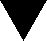 VAISTINIO PREPARATO PAVADINIMAS{(Sugalvotas) pavadinimas stiprumas farmacinė forma} [Čia ir visame tekste ® ar ™ simboliai nerašomi; terminai „ląstelės“ ir „viruso genomai“ vartojami daugiskaita.]KOKYBINĖ IR KIEKYBINĖ SUDĖTISBendras aprašymas{X} {<(INN)> <(bendrinis pavadinimas)>} yra genetiškai modifikuotų <autologinių> <alogeninių> ląstelių vaistinis preparatas, kurio sudėtyje yra T ląstelių, ex vivo <transfekuotų> <transdukuotų> <redaguotų> <{redagavimo metodo pavadinimas}> <{vektoriaus tipas}>, koduojančiu anti-{A} chimerinį antigeno receptorių (CAR), kurį sudaro <pelių> <žmogaus> <anti-{A} vienos grandinės kintamas fragmentas (angl. single chain variable fragment, scFv), susijungęs su {B} kostimuliuojančiu domenu ir {C} signaliniu domenu>.{X} {<(INN)><(bendrinis pavadinimas)>} yra genetiškai modifikuotomis autologinėmis CD34+ ląstelėmis praturtinta ląstelių frakcija, kurios sudėtyje yra kraujodaros kamieninių <ir pirmtakų> ląstelių (angl. haematopoietic stem <and progenitor> cells, HS<P>C), ex vivo <transdukuotų> <redaguotų> naudojant <{redagavimo metodo pavadinimas}> <{vektoriaus tipas}>, pasižyminčių {geno pavadinimas} geno raiška.Kokybinė ir kiekybinė sudėtis<Kiekviename> <Kiekvienoje> <konkrečiam pacientui> <skirtame> <skirtoje> {X} {talpyklė} yra {<(INN)><bendrinis pavadinimas>}, <kuriame> <kurioje> yra <nuo serijos priklausanti> <autologinių> <alogeninių> T ląstelių, genetiškai modifikuotų ekspresuoti anti-{A} chimerinio antigeno receptorius (CAR teigiamas gyvybingas T ląsteles), koncentracija. Vaistinis preparatas yra supakuotas į vieną arba <kelis> <kelias> {talpyklė (-ės)}, {<farmacinės formos>} pavidalu, <kuriame> <kurioje> iš viso yra {n}  CAR teigiamų gyvybingų T ląstelių, suspenduotų <kriogeninio konservavimo> tirpale.<Kiekviename> <Kiekvienoje> {talpyklė} yra {tūris} {farmacinė forma}.<Kiekybinė informacija apie vaistinį preparatą, įskaitant {talpyklės} (žr. 6 skyrių), kurių turinį reikia suleisti, skaičių, pateikiama <partijos informaciniame lape (angl. Lot information sheet, LIS)> <leidimo <infuzijai> <injekcijai> pažymėjime (angl. Release for <infusion> <injection> certificate, RfIC)> <,> <esančiame transportavimo kriogeninio indo <,> <pateikiamo su gydymui skirtu vaistiniu preparatu> <,> dangtyje>.><Kiekviename> <Kiekvienoje> <konkrečiam pacientui> <skirtame> <skirtoje> {X}{talpyklė} yra {<(INN)> <(bendrinis pavadinimas)>}, <kuriame>  <kurioje> yra <nuo serijos priklausanti> genetiškai modifikuotomis autologinėmis CD34+ ląstelėmis praturtintos ląstelių frakcijos koncentracija. Vaistinis preparatas yra supakuotas į vieną arba <kelis> <kelias> {talpyklė (-ės)}, {<farmacinės formos>} pavidalu, <kuriame> <kurioje> iš viso yra {n}  gyvybingomis CD34+ ląstelėmis praturtintos ląstelių frakcijos, suspenduotos <kriogeninio konservavimo> tirpale.<Kiekviename> <Kiekvienoje> {talpyklė} yra {tūris} {X}.<Kiekybinė informacija apie vaistinį preparatą, įskaitant {talpyklės} (žr. 6 skyrių), kurių turinį reikia suleisti, skaičių, pateikiama <partijos  informaciniame lape (angl. Lot information sheet, LIS)> <leidimo <infuzijai> <injekcijai> pažymėjime (angl. Release for <infusion> <injection> certificate, RfIC)> <,> <esančiame transportavimo kriogeninio indo <,> <pateikiamo su gydymui skirtu vaistiniu preparatu> <,> dangtyje>.><Pagalbinė (-ės) medžiaga (-os), kurios (-ių) poveikis žinomas:><Visos pagalbinės medžiagos išvardytos 6.1 skyriuje.>FARMACINĖ FORMAKLINIKINĖ INFORMACIJATerapinės indikacijosDozavimas ir vartojimo metodas<{X}būtina vartoti specializuotame gydymo centre. Šį vaistinį preparatą turi skirti gydytojas, turintis <terapinės intervencijos> <gydymo> <profilaktikos> <pagal indikaciją> patirties ir mokantis jį <suleisti> <skirti> pacientams, gydomiems šiuo vaistiniu preparatu, ir kontroliuoti jų būklę.><Prieš infuziją reikia paruošti <bent> vieną vaistinio preparato <{Y}> <{Z}> dozę ir skubiosios pagalbos įrangą tam atvejui, jei pasireikštų <citokinų išsiskyrimo sindromas (CIS)> <…>. <Gydymo centre turi būti galimybė papildomas <{Y}> <{Z}> dozes gauti per <…> <8> valandas.>Dozavimas<{X} skirtas autologiniam vartojimui (žr. 4.4 skyrių).><{X} dozę reikia nustatyti pagal paciento kūno svorį infuzijos metu.>Gydymas susideda iš <vienos> <kelių> <infuzijai> <injekcijai> <skirtos dozės> <skirtų dozių>, <kurios> <kurių> sudėtyje yra CAR teigiamų gyvybingų T ląstelių, esančių <viename> <vienoje> <ar keliuose> <ar keliose> {farmacinė forma} {talpyklė (-ės)}>.Tikslinė dozė yra {bendras ląstelių skaičius vienoje dozėje} CAR teigiamų gyvybingų T ląstelių skaičius, atitinkantis {n–m}  CAR teigiamų gyvybingų T ląstelių intervalą. Dėl papildomos informacijos, susijusios su doze, žr. pridedamą <partijos  informacinį lapą (LIS)> <leidimo <infuzijai> <injekcijai> pažymėjimą (RfIC)>.Gydymas susideda iš <vienos> <kelių> <infuzijai> <injekcijai> <skirtos dozės> <skirtų dozių>, <kurios> <kurių> sudėtyje yra gyvybingų CD34+ ląstelių, esančių <viename> <vienoje> <ar keliuose> <ar keliose> {farmacinė forma} {talpyklė (-ės)}>.Mažiausia rekomenduojama {X} dozė yra {n} CD34+ ląstelių/kg kūno svorio.Papildomos informacijos, susijusios su vaistinio preparato dozavimu, žr. kartu pateiktame <partijos informaciniame lape (LIS)> <leidimo <infuzijai> <injekcijai> pažymėjime (RfIC)>.<Paruošiamasis gydymas <(limfocitų skaičių mažinanti chemoterapija)> <(kondicionavimas)>><Premedikacija><Kad sumažėtų infuzijos sukeliamos reakcijos tikimybė, rekomenduojama likus {minučių skaičius} iki {X} <infuzijos> <injekcijos> pradžios skirti premedikaciją {Y} <ir {Z}> ar lygiaverčiais vaistiniais preparatais.><Stebėjimas>Vaikų populiacijaVartojimo metodas<Prieš suleidžiant būtina patvirtinti, kad paciento tapatybė atitinka konkrečią paciento informaciją ant {X} {talpyklė (-ės)} ir lydimuosius dokumentus. Taip pat reikia patvirtinti bendrą {talpyklės}, kurių turinį numatoma suleisti, skaičių atsižvelgiant į specifinę paciento informaciją <partijos informaciniame lape (LIS)> <leidimo <infuzijai> <injekcijai> pažymėjime (RfIC)> (žr. 4.4 skyrių).>Išsamios {X} ruošimo, vartojimo instrukcijos, bei priemonės, kurių reikia imtis atsitiktinio sąlyčio atveju ir atliekų tvarkymo metu, pateikiamos 6.6 skyriuje.Kontraindikacijos<Padidėjęs jautrumas <bet kuriai> veikliajai arba bet kuriai 6.1 skyriuje nurodytai pagalbinei medžiagai <arba {priemaišos (-ų) pavadinimai}>.>Specialūs įspėjimai ir atsargumo priemonėsAtsekamumasTuri būti taikomi pažangiosios terapijos ląstelių pagrindu pagamintų vaistinių preparatų atsekamumo reikalavimai. Siekiant užtikrinti atsekamumą vaistinio preparato pavadinimą, serijos numerį ir gydyto paciento vardą bei pavardę reikia saugoti 30 metų nuo vaistinio preparato tinkamumo pabaigos datos.<Autologinis vartojimas{X} skirtas tik autologiniam vartojimui ir jo jokiomis aplinkybėmis negalima skirti kitiems pacientams. {X} negalima <suleisti> <skirti>, jeigu vaistinio preparato etiketėse <ir> <partijos informaciniame lape (LIS)> <leidimo <infuzijai><injekcijai> pažymėjime (RfIC)> esantys duomenys neatitinka paciento tapatybės.><Priežastys, dėl kurių gydymą reikia atidėti><Infekcijos sukėlėjo perdavimas (užkrėtimas)Nors {X} tiriamas dėl sterilumo <ir mikoplazmų>, infekcijos sukėlėjų perdavimo rizika išlieka. Todėl {X} <suleidžiantys> <infuzuojantys> sveikatos priežiūros specialistai turi stebėti, ar po gydymo pacientams nepasireiškia infekcijų požymių ir simptomų, ir prireikus tinkamai juos gydyti.><Poveikis virusologiniams tyrimamsKadangi lentivirusinis vektorius, naudojamas kuriant {X}, ir ŽIV pasižymi nedideliu vienodos genetinės informacijos kiekiu ir trumpa jos aprėptimi, kai kurių ŽIV nukleorūgšties tyrimų (angl. nucleic acid tests, NAT) rezultatai gali būti klaidingai teigiami.>Kraujo, organų, audinių ir ląstelių donorystė{X} gydyti pacientai negali būti kraujo, organų, audinių ir ląstelių transplantacijos donorais. <Ši informacija nurodoma paciento <įspėjamojoje> kortelėje, kuri turi būti išduodama pacientui po gydymo.><Padidėjusio jautrumo reakcijos<{X} sudėtyje yra <kriogeninio konservavimo medžiagos> , <kuris> <kuri> gali sukelti sunkių padidėjusio jautrumo reakcijų, įskaitant anafilaksiją.><Ilgalaikis stebėjimasNumatoma įtraukti pacientus į <registrą> <ilgalaikio stebėjimo programą>, kad būtų galima geriau suprasti ilgalaikį {X} saugumą ir veiksmingumą.><Vaikų populiacija>Sąveika su kitais vaistiniais preparatais ir kitokia sąveika<Sąveikos tyrimų neatlikta.><Gyvosios vakcinosImunizacijos gyvosiomis virusinėmis vakcinomis saugumas gydymo {X} metu arba po jo neištirtas. Atsargumo sumetimais nerekomenduojama skiepyti gyvosiomis vakcinomis <bent 6 savaites> <{nurodomas laikas}> prieš pradedant <kondicionavimo režimus> <limfocitų skaičių mažinančią chemoterapiją>, gydymo {X} metu ir kol po gydymo normalizuosis <imuniniai> <kraujo> rodikliai.><Vaikų populiacija><Sąveikos tyrimai atlikti tik suaugusiesiems.>Vaisingumas, nėštumo ir žindymo laikotarpis<Vaisingos moterys ir vyrų bei moterų kontracepcija><Nėštumas><Žindymas><Vaisingumas>Poveikis gebėjimui vairuoti ir valdyti mechanizmus<{Sugalvotas) pavadinimas} gebėjimo vairuoti ir valdyti mechanizmus <neveikia arba veikia nereikšmingai> <gebėjimą vairuoti ir valdyti mechanizmus veikia <silpnai> <vidutiniškai> <stipriai>>. <Duomenys neaktualūs.>Nepageidaujamas poveikis<Vaikų populiacija>Pranešimas apie įtariamas nepageidaujamas reakcijasSvarbu pranešti apie įtariamas nepageidaujamas reakcijas po vaistinio preparato registracijos, nes tai leidžia nuolat stebėti vaistinio preparato naudos ir rizikos santykį. Sveikatos priežiūros specialistai turi pranešti apie bet kokias įtariamas nepageidaujamas reakcijas naudodamiesi V priede nurodyta nacionaline pranešimo sistemaPerdozavimas<Klinikinių tyrimų duomenų, susijusių su {X} perdozavimu, nėra.><Vaikų populiacija>FARMAKOLOGINĖS SAVYBĖSFarmakodinaminės savybėsFarmakoterapinė grupė – {grupė}, ATC kodas – <{kodas}> <dar nepriskirtas>.<Veikimo mechanizmas><Farmakodinaminis poveikis><Klinikinis veiksmingumas ir saugumas><Vaikų populiacija><Europos vaistų agentūra atleido nuo įpareigojimo pateikti <{(sugalvotas) pavadinimas}> tyrimų su visais vaikų populiacijos pogrupiais duomenis {pediatrinių tyrimų plano nustatytomis sąlygomis patvirtintai indikacijai} (vartojimo vaikams informacija pateikiama 4.2 skyriuje).><Europos vaistų agentūra atidėjo įpareigojimą pateikti {(sugalvotas) pavadinimas} tyrimų su vienu ar daugiau vaikų populiacijos pogrupių duomenis {pediatrinių tyrimų plano nustatytomis sąlygomis patvirtintai indikacijai} (vartojimo vaikams informacija pateikiama 4.2 skyriuje).><Šio vaistinio preparato registracija yra sąlyginė. Tai reiškia, kad laukiama tolesnių duomenų apie šį vaistinį preparatą.Europos vaistų agentūra bent kartą per metus peržiūrės naują informaciją apie šį vaistinį preparatą ir prireikus atnaujins šią PCS.><Šis vaistinis preparatas registruotas išimtinėmis sąlygomis.Tai reiškia, kad dėl <ligos retumo> <mokslinių priežasčių> <etinių priežasčių> gauti visos informacijos apie šį vaistinį preparatą nebuvo įmanoma.Europos vaistų agentūra kasmet peržiūrės naują informaciją apie šį vaistinį preparatą, jeigu jos bus, ir prireikus atnaujins šią PCS.>Farmakokinetinės savybės<Ląstelių kinetika><Biologinis pasiskirstymas><Patvarumas>Ikiklinikinių saugumo tyrimų duomenys<Pavojaus aplinkai vertinimas (PAV)>FARMACINĖ INFORMACIJAPagalbinių medžiagų sąrašas<Nėra.>Nesuderinamumas<Duomenys nebūtini.><Suderinamumo tyrimų neatlikta, todėl šio vaistinio preparato maišyti su kitais negalima.><Šio vaistinio preparato negalima maišyti su kitais, išskyrus nurodytus <6.6> <ir> <12> <skyriuje><skyriuose>.>Tinkamumo laikas<6 valandos> <…> <6 mėnesiai> <…> <1 metai> <18 mėnesių> <2 metai> <30 mėnesių> <3 metai> <…><Atšildžius><paruošus> <praskiedus>: <1 valanda> <3 valandos> <…> kambario temperatūroje {({T intervalas} °C).}>Specialios laikymo sąlygos<{X} turi būti laikomas <skysto azoto garuose {(≤ –{T} °C)}> <…> ir turi išlikti užšaldytas, kol pacientas bus paruoštas gydymui, kad jam būtų suleidžiamos gyvybingos ląstelės. Atšildyto vaistinio preparato negalima pakartotinai užšaldyti.><<Atšildyto> <paruošto> <praskiesto> vaistinio preparato laikymo sąlygos pateikiamos 6.3 skyriuje.>Talpyklės pobūdis ir jos turinys <bei speciali vartojimo ar implantavimo įranga><Gali būti tiekiamos ne visų dydžių pakuotės.>Specialūs reikalavimai atliekoms tvarkyti ir vaistiniam preparatui ruoštiAtsargumo priemonės prieš ruošiant ar vartojant vaistinį preparatą<Gydymo įstaigoje {X} turi būti transportuojamas uždarose, nuo sudužimo ir nuo pratekėjimo apsaugotose talpyklėse.>Šio vaistinio preparato sudėtyje yra žmogaus <kraujo> ląstelių. Sveikatos priežiūros specialistai, ruošiantys {X}, turi imtis atitinkamų atsargumo priemonių (dėvėti <pirštines> <apsauginius drabužius> <ir> <akių apsaugas>), kad būtų išvengta galimo infekcinių ligų perdavimo.Pasiruošimas prieš vartojimą<Atšildymas>SkyrimasPriemonės, kurių reikia imtis atsitiktinio sąlyčio atvejuĮvykus atsitiktiniam sąlyčiui su vaistiniu preparatu, reikia laikytis vietinių reikalavimų dėl žmogaus kilmės medžiagų tvarkymo. Darbinius paviršius ir medžiagas, ant kurių galėjo patekti {X}, reikia dezinfekuoti tinkamu dezinfekantu.Atsargumo priemonės, kurių reikia imtis tvarkant vaistinio preparato atliekasNesuvartotą vaistinį preparatą ir visas medžiagas, kurios lietėsi su {X} (kietąsias ir skystąsias atliekas), reikia tvarkyti ir šalinti kaip galimai užkrečiamas atliekas, laikantis vietinių reikalavimų dėl žmogaus kilmės medžiagų tvarkymo.<Vartojimas vaikų populiacijai>REGISTRUOTOJAS{Pavadinimas ir adresas}<{Tel.}><{Faksas}><{El. paštas}>REGISTRACIJOS PAŽYMĖJIMO NUMERIS (-IAI)REGISTRAVIMO / PERREGISTRAVIMO DATA<Registravimo data {MMMM m. {mėnesio} DD d.}><Paskutinio perregistravimo data {MMMM m. {mėnesio} DD d.}>TEKSTO PERŽIŪROS DATA<{MMMM m. {mėnesio} mėn.><{MMMM-mm-dd}><MMMM m. {mėnesio} DD d.}>III PRIEDASŽENKLINIMAS IR PAKUOTĖS LAPELISA. ŽENKLINIMASINFORMACIJA ANT <IŠORINĖS> <IR> <VIDINĖS> PAKUOTĖS{POBŪDIS/TIPAS}VAISTINIO PREPARATO PAVADINIMAS{(Sugalvotas) pavadinimas stiprumas farmacinė forma}{veiklioji (-sios) medžiaga (-os)}VEIKLIOJI (-IOS) MEDŽIAGA (-OS) IR JOS (-Ų) KIEKIS (-IAI)Šio vaisto sudėtyje yra <žmogaus> <gyvūnų> ląstelių.PAGALBINIŲ MEDŽIAGŲ SĄRAŠASFARMACINĖ FORMA IR KIEKIS PAKUOTĖJEVARTOJIMO METODAS IR BŪDAS (-AI)Prieš vartojimą perskaitykite pakuotės lapelį.SPECIALUS ĮSPĖJIMAS, KAD VAISTINĮ PREPARATĄ BŪTINA LAIKYTI VAIKAMS NEPASTEBIMOJE IR NEPASIEKIAMOJE VIETOJELaikyti vaikams nepastebimoje ir nepasiekiamoje vietoje.KITAS (-I) SPECIALUS (-ŪS) ĮSPĖJIMAS (-AI) (JEI REIKIA)<Tik autologiniam vartojimui.>TINKAMUMO LAIKASSPECIALIOS LAIKYMO SĄLYGOSSPECIALIOS ATSARGUMO PRIEMONĖS DĖL NESUVARTOTO VAISTINIO PREPARATO AR JO ATLIEKŲ TVARKYMO (JEI REIKIA)Šio vaisto sudėtyje yra <žmogaus> <kraujo> ląstelių. Nesuvartotą vaistą ar atliekas reikia šalinti laikantis vietinių reikalavimų dėl žmogaus kilmės medžiagų atliekų tvarkymo.REGISTRUOTOJO PAVADINIMAS IR ADRESAS{Pavadinimas ir adresas}<{Tel.}><{Faksas}><{El. paštas}>REGISTRACIJOS PAŽYMĖJIMO NUMERIS (-IAI)EU/0/00/000/000SERIJOS NUMERIS, DONACIJA IR PREPARATO KODAI{SEC}:<{Vardas (-ai)}:><{Pavardė}:><{Paciento gimimo data}:><{Paciento ID}:><{Aph ID/DIN}:><{COI ID}:><{Maišelio ID}:><{Užsakymo ID}:>PARDAVIMO (IŠDAVIMO) TVARKAVARTOJIMO INSTRUKCIJAINFORMACIJA BRAILIO RAŠTUPriimtas pagrindimas informacijos Brailio raštu nepateikti.UNIKALUS IDENTIFIKATORIUS – 2D BRŪKŠNINIS KODASDuomenys nebūtini.UNIKALUS IDENTIFIKATORIUS – ŽMONĖMS SUPRANTAMI DUOMENYSDuomenys nebūtini.MINIMALI INFORMACIJA ANT LIZDINIŲ PLOKŠTELIŲ ARBA DVISLUOKSNIŲ JUOSTELIŲ{POBŪDIS/TIPAS}VAISTINIO PREPARATO PAVADINIMAS{(Sugalvotas) pavadinimas stiprumas farmacinė forma}{veiklioji (-sios) medžiaga (-os)}REGISTRUOTOJO PAVADINIMAS{Pavadinimas}TINKAMUMO LAIKASSERIJOS NUMERIS, DONACIJA IR PREPARATO KODAI{SEC}:<{Vardas (-ai)}:><{Pavardė}:><{Paciento gimimo data}:><{Paciento ID}:><{Aph ID/DIN}:><{COI ID}:><{Maišelio ID}:><{Užsakymo ID}:>KITA<Tik autologiniam vartojimui.>MINIMALI INFORMACIJA ANT MAŽŲ VIDINIŲ PAKUOČIŲ{POBŪDIS/TIPAS}VAISTINIO PREPARATO PAVADINIMAS IR VARTOJIMO BŪDAS (-AI){(Sugalvotas) pavadinimas stiprumas farmacinė forma}{veiklioji (-sios) medžiaga (-os)}{Vartojimo būdas}VARTOJIMO METODASTINKAMUMO LAIKASSERIJOS NUMERIS, DONACIJA IR PREPARATO KODAI{SEC}:<{Vardas (-ai)}:><{Pavardė}:><{Paciento gimimo data}:><{Paciento ID}:><{Aph ID/DIN}:><{COI ID}:><{Maišelio ID}:><{Užsakymo ID}:>KIEKIS (MASĖ, TŪRIS ARBA VIENETAI)KITA<Tik autologiniam vartojimui.>INFORMACIJA <PARTIJOS INFORMACINIAME LAPE (LIS)> <LEIDIMO <INFUZIJAI> <INJEKCIJAI> PAŽYMĖJIME (RfIC)>, PRIDEDAMAME PRIE KIEKVIENOS VIENAM PACIENTUI SKIRTOS SIUNTOSVAISTINIO PREPARATO PAVADINIMAS{(Sugalvotas) pavadinimas stiprumas farmacinė forma}VEIKLIOJI (-IOS) MEDŽIAGA (-OS) IR JOS (-Ų) KIEKIS (-IAI)VAISTINIO PREPARATO KIEKIS (MASĖ, TŪRIS ARBA VIENETAI) IR DOZĖVARTOJIMO METODAS IR BŪDAS (-AI)Prieš vartojimą perskaitykite pakuotės lapelį.KITAS (-I) SPECIALUS (-ŪS) ĮSPĖJIMAS (-AI) (JEI REIKIA)Išsaugokite šį dokumentą ir pasirūpinkite, kad su juo būtų galima susipažinti ruošiantis vartoti {X}.<Tik autologiniam vartojimui.>SPECIALIOS LAIKYMO SĄLYGOSTINKAMUMO DATA IR KITA SU SERIJA SUSIJUSI INFORMACIJASPECIALIOS ATSARGUMO PRIEMONĖS DĖL NESUVARTOTO VAISTINIO PREPARATO AR JO ATLIEKŲ TVARKYMO (JEI REIKIA)Šio vaisto sudėtyje yra <žmogaus> <kraujo> ląstelių. Nesuvartotą vaistą arba atliekas reikia šalinti laikantis vietinių reikalavimų dėl žmogaus kilmės medžiagų atliekų tvarkymo.SERIJOS NUMERIS, DONACIJA IR PREPARATO KODAI{SEC}:<{Vardas (-ai)}:><{Pavardė}:><{Paciento gimimo data}:><{Paciento ID}:><{Aph ID/DIN}:><{COI ID}:><{Maišelio ID}:><{Užsakymo ID}:>REGISTRUOTOJO PAVADINIMAS IR ADRESAS{Pavadinimas ir adresas}<{Tel.}><{Faksas}><{El. paštas}>REGISTRACIJOS PAŽYMĖJIMO NUMERIS (-IAI)EU/0/00/000/000B. PAKUOTĖS LAPELISPakuotės lapelis: informacija <pacientui> <vartotojui>{(Sugalvotas) pavadinimas stiprumas farmacinė forma}{veiklioji (-sios) medžiaga (-os)}<Vykdoma papildoma šio vaisto stebėsena. Tai padės greitai nustatyti naują saugumo informaciją. Mums galite padėti pranešdami apie bet kokį Jums pasireiškiantį šalutinį poveikį. Apie tai, kaip pranešti apie šalutinį poveikį, žr. 4 skyriaus pabaigoje.> 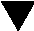 <Atidžiai perskaitykite visą šį lapelį, prieš pradėdami vartoti vaistą, nes jame pateikiama Jums svarbi informacija.Neišmeskite šio lapelio, nes vėl gali prireikti jį perskaityti.Jeigu kiltų daugiau klausimų, kreipkitės į <gydytoją> <,> <arba> <vaistininką> <arba slaugytoją>.<Gydytojas išduos Jums paciento <įspėjamąją> kortelę. Atidžiai perskaitykite ją ir laikykitės joje pateiktų nurodymų.>Visada parodykite paciento <įspėjamąją> kortelę gydytojui arba slaugytojui per apsilankymą arba atvykę į gydymo įstaigą.>Jeigu pasireiškė šalutinis poveikis (net jeigu jis šiame lapelyje nenurodytas), kreipkitės į <gydytoją> <,> <arba> <vaistininką> <arba slaugytoją>. Žr. 4 skyrių.>Apie ką rašoma šiame lapelyje?Kas yra X ir kam jis vartojamasKas žinotina prieš vartojant XKaip vartoti XGalimas šalutinis poveikisKaip laikyti XPakuotės turinys ir kita informacijaKas yra X ir kam jis vartojamasKas žinotina prieš vartojant XX <vartoti> <skirti> draudžiama<jeigu yra alergija { < bet kuriai> veikliajai medžiagai} arba bet kuriai pagalbinei šio vaisto medžiagai (jos išvardytos 6 skyriuje).>Įspėjimai ir atsargumo priemonėsPasitarkite su gydytoju <arba> <,> <vaistininku> <arba slaugytoju>, prieš pradėdami vartoti X.Vaikams <ir paaugliams>Kiti vaistai ir X<Jeigu vartojate ar neseniai vartojote kitų vaistų arba dėl to nesate tikri, apie tai pasakykite <gydytojui> <arba> <vaistininkui>.>X vartojimas su <maistu> <ir> <,> <gėrimais> <ir> <alkoholiu>Nėštumas <ir> <,> žindymo laikotarpis <ir vaisingumas><Jeigu esate nėščia, žindote kūdikį, manote, kad galbūt esate nėščia arba planuojate pastoti, tai prieš vartodama šį vaistą pasitarkite su <gydytoju> <arba> <vaistininku>.>Vairavimas ir mechanizmų valdymas<X sudėtyje yra {pagalbinės (-ių) medžiagos (-ų) pavadinimas (-ai)}>Kaip vartoti X<Vartojimas vaikams <ir paaugliams>>< Kiti vaistai, kuriuos vartosite prieš X vartojimą><Kaip vartoti X><Pavartojus X><Ką daryti pavartojus per didelę X dozę><Jeigu praleidote vizitą pas gydytoją><Kuo greičiau kreipkitės į gydytoją arba gydymo centrą ir susitarkite dėl kito vizito.><Jeigu kiltų daugiau klausimų dėl šio vaisto vartojimo, kreipkitės į <gydytoją> <,> <arba> <vaistininką> <arba slaugytoją>.>Galimas šalutinis poveikisŠis vaistas, kaip ir visi kiti, gali sukelti šalutinį poveikį, nors jis pasireiškia ne visiems žmonėms.<Kitas šalutinis poveikis, kuris gali pasireikšti vaikams <ir paaugliams>>Pranešimas apie šalutinį poveikįJeigu pasireiškė šalutinis poveikis, įskaitant šiame lapelyje nenurodytą, pasakykite <gydytojui> <,> <arba> <vaistininkui> <arba slaugytojui>. Apie šalutinį poveikį taip pat galite pranešti tiesiogiai naudodamiesi V priede nurodyta nacionaline pranešimo sistema. Pranešdami apie šalutinį poveikį galite mums padėti gauti daugiau informacijos apie šio vaisto saugumą.Kaip laikyti X<Toliau pateikta informacija skirta tik gydytojams.>Ant <etiketės> <dėžutės> <buteliuko> <…> <po {tinkamumo laiko santrumpa}> nurodytam tinkamumo laikui pasibaigus, šio vaisto vartoti negalima.<Pastebėjus {matomų gedimo požymių aprašymas}, šio vaisto vartoti negalima.>Pakuotės turinys ir kita informacijaX sudėtisVeiklioji (-sios) medžiaga (-os) yra…Pagalbinė (-ės) medžiaga (-os) yra… Šio vaisto sudėtyje yra genetiškai modifikuotų žmogaus <kraujo> ląstelių.X išvaizda ir kiekis pakuotėjeRegistruotojas ir gamintojas{Pavadinimas ir adresas}<{Tel.}><{Faksas}><{El. paštas}><Jeigu apie šį vaistą norite sužinoti daugiau, kreipkitės į vietinį registruotojo atstovą:Šis pakuotės lapelis paskutinį kartą peržiūrėtas <{MMMM m. {mėnesio} mėn.}>.<Šio vaisto registracija yra sąlyginė.Tai reiškia, kad laukiama tolesnių duomenų apie šį vaistą.Europos vaistų agentūra bent kartą per metus peržiūrės naują informaciją apie šį vaistą ir prireikus atnaujins šį lapelį.><Šis vaistas registruotas išimtinėmis sąlygomis.Tai reiškia, kad dėl <ligos retumo> <mokslinių priežasčių> <etinių priežasčių> gauti visos informacijos apie šį vaistą nebuvo įmanoma.Europos vaistų agentūra kasmet peržiūrės naują informaciją apie šį vaistą ir prireikus atnaujins šį lapelį.><Kiti informacijos šaltiniai>Išsami informacija apie šį vaistą pateikiama Europos vaistų agentūros tinklalapyje https://www.ema.europa.eu < ir {Valstybės narės institucijos pavadinimas (nuoroda} tinklalapyje>.<Joje taip pat rasite nuorodas į kitus tinklalapius apie retas ligas ir jų gydymą.> <Šis lapelis pateikiamas Europos vaistų agentūros tinklalapyje visomis ES/EEE kalbomis.>--------------------------------------------------------------------------------------------------------------------------Toliau pateikta informacija skirta tik sveikatos priežiūros specialistams:Atsargumo priemonės prieš ruošiant ar vartojant vaistinį preparatą<Gydymo įstaigoje {X} turi būti transportuojamas uždarose, nuo sudužimo ir nuo pratekėjimo apsaugotose talpyklėse.>Šio vaistinio preparato sudėtyje yra žmogaus <kraujo> ląstelių. Sveikatos priežiūros specialistai, ruošiantys {X}, turi imtis atitinkamų atsargumo priemonių (dėvėti <pirštines> <apsauginius drabužius> <ir> <akių apsaugas>), kad būtų išvengta galimo infekcinių ligų perdavimo.Pasiruošimas prieš vartojimą<Atšildymas>SkyrimasPriemonės, kurių reikia imtis atsitiktinio sąlyčio atvejuĮvykus atsitiktiniam sąlyčiui su vaistiniu preparatu, reikia laikytis vietinių reikalavimų dėl žmogaus kilmės medžiagų tvarkymo. Darbinius paviršius ir medžiagas, ant kurių galėjo patekti {X}, reikia dezinfekuoti tinkamu dezinfekantu.Atsargumo priemonės, kurių reikia imtis tvarkant vaistinio preparato atliekasNesuvartotą vaistinį preparatą ir visas medžiagas, kurios lietėsi su {X} (kietąsias ir skystąsias atliekas), reikia tvarkyti ir šalinti kaip galimai užkrečiamas atliekas, laikantis vietinių reikalavimų dėl žmogaus kilmės medžiagų tvarkymo.KadaKas <nutinka><atliekama>KodėlBent <…> <3 savaitės> <…> <2 mėnesiai> prieš X infuzijąBent <…> <3 savaitės> <…> <2 mėnesiai> prieš X infuziją<Maždaug> <Ne mažiau kaip> <…> <3 dienos> <4 dienos> <…> prieš gydymąGydymo X pradžiojePo gydymo XBelgië/Belgique/Belgien{Nom/Naam/Name}<{Adresse/Adres/Anschrift }B-0000 {Localité/Stad/Stadt}>Tél/Tel: +{N° de téléphone/Telefoonnummer/Telefonnummer}<{e-mail}>Lietuva{pavadinimas}<{adresas}LT {pašto indeksas} {miestas}>Tel. + {telefono numeris}<{e-mail}>България{Име}<{Адрес}{Град} {Пощенски код}>Teл.: +{Телефонен номер}<{e-mail}>Luxembourg/Luxemburg{Nom}<{Adresse}L-0000 {Localité/Stadt}>Tél/Tel: +{N° de téléphone/Telefonnummer}<{e-mail}>Česká republikaNázev<AdresaCZ město>Tel: +telefonní číslo<{e-mail}>Magyarország{Név}<{Cím}H-0000 {Város}>Tel.: +{Telefonszám}<{e-mail}>Danmark{Navn}<{Adresse}DK-0000 {by}>Tlf.: +{Telefonnummer}<{e-mail}>Malta{Isem}<{Indirizz}MT-0000 {Belt/Raħal}>Tel: +{Numru tat-telefon}<{e-mail}>Deutschland{Name}<{Anschrift}D-00000 {Stadt}>Tel: +{Telefonnummer}<{e-mail}>Nederland{Naam}<{Adres}NL-0000 XX {stad}>Tel: +{Telefoonnummer}<{e-mail}>Eesti{Nimi}<{Aadress}EE - {Postiindeks} {Linn}>Tel: +{Telefoninumber}<{e-mail}>Norge{Navn}<{Adresse}N-0000 {poststed}>Tlf: +{Telefonnummer}<{e-mail}>Ελλάδα{Όνομα}<{Διεύθυνση}GR-000 00 {πόλη}>Τηλ: +{Αριθμός τηλεφώνου}<{e-mail}>Österreich{Name}<{Anschrift}A-0000 {Stadt}>Tel: +{Telefonnummer}<{e-mail}>España{Nombre}<{Dirección}E-00000 {Ciudad}>Tel: +{Teléfono}<{e-mail}>Polska{Nazwa/ Nazwisko}<{Adres:PL-00 000{Miasto}>Tel.: +{Numer telefonu}<{e-mail}>France{Nom}<{Adresse}F-00000 {Localité}>Tél: +{Numéro de téléphone}<{e-mail}>Portugal{Nome}<{Morada}P-0000−000 {Cidade}>Tel: +{Número de telefone}<{e-mail}>Hrvatska{Ime}<{Adresa}{Poštanski broj} {grad}>Tel: +{Telefonski broj}<{e-mail}>Ireland{Name}<{Address}IRL - {Town} {Code for Dublin}>Tel: +{Telephone number}<{e-mail}>România{Nume}<{Adresă}{Oraş} {Cod poştal} – RO>Tel: +{Număr de telefon}<{e-mail}>Slovenija{Ime}<{Naslov}SI-0000 {Mesto}>Tel: +{telefonska številka}<{e-mail}>Ísland{Nafn}<{Heimilisfang}IS-000 {Borg/Bær}>Sími: +{Símanúmer}<{Netfang }>Slovenská republika{Názov}<{Adresa}SK-000 00 {Mesto}>Tel: +{Telefónne číslo}<{e-mail}>Italia{Nome}<{Indirizzo}I-00000 {Località}>Tel: +{Numero di telefono}<{e-mail}>Suomi/Finland{Nimi/Namn}<{Osoite/Adress}FIN-00000 {Postitoimipaikka/Stad}>Puh/Tel: +{Puhelinnumero/Telefonnummer}<{e-mail}>Κύπρος{Όνομα}<{Διεύθυνση}CY-000 00 {πόλη}>Τηλ: +{Αριθμός τηλεφώνου}<{e-mail}>Sverige{Namn}<{Adress}S-000 00 {Stad}>Tel: +{Telefonnummer}<{e-mail}>Latvija{Nosaukums}<{Adrese}{Pilsēta}, LV{pasta indekss }>Tel: +{telefona numurs}<{e-mail}>